Dear Mothers, Fathers and CarersThe Friends of Waycroft have been selected to receive funding from the Co-op Local Community Fund. It means that we will get a contribution towards an exciting outdoor "Trim Trail" in the school playing field. This is a project that the whole school will able to use and enjoy and we're very keen to help fund it.  But we need your help. The more support we get, the more funding we could receive. So if you're a Co-op Member log in to your Co-op Membership account and choose us. If you're not a member, please join and support us!
https://membership.coop.co.uk/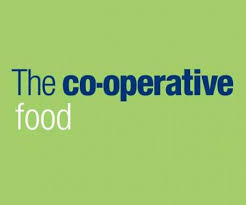 We can receive up to 1% of money spent by local Co-op members on Co-op products and we have, to date, already raised a massive £840.14! This runs for 6 months so please check out the link below to find out more and see what we raise by the end!
http://www.coop.co.uk/membership/local-community-fund/Please can we remind parents that if you need to speak to your child’s class teacher, to make an appointment via the office.  We have had several parents walk into the building recently whom we have allowed entry for, under the assumption that the parents are attending breakfast club with their children.  For health and safety reasons, this is the only place parents should be going when allowed entry before 8.45am.  Parents are more than welcome to leave a message with a member of the office team or with one of the staff on the KS2 playground of a morning who will then inform the relevant class teacher.  Thank you for your understanding.  Free Range Play - We will be launching free range play for children from Reception to Year 6 after half term. Children will only be able to use the full site if they have wellington boots on. School shoes will not be allowed to be worn on the field when wet or damp and any children not in wellies will need to stay on their playground.Please use the following link to find out how to check if your child is eligible for free school meals and/or pupil premium funding. The council have updated this website recently, helping parents to understand how you qualify; https://www.bristol.gov.uk/schools-learning-early-years/free-school-meals.  Don’t forget that for children in nursery, Reception, Year 1 or 2, we are able to do this check for you.  You simply have to collect a form from the school office.  For more information on how we use pupil premium funding here at Waycroft and how it could help your child, please read the pupil premium section on our website under the ‘our school’ tab.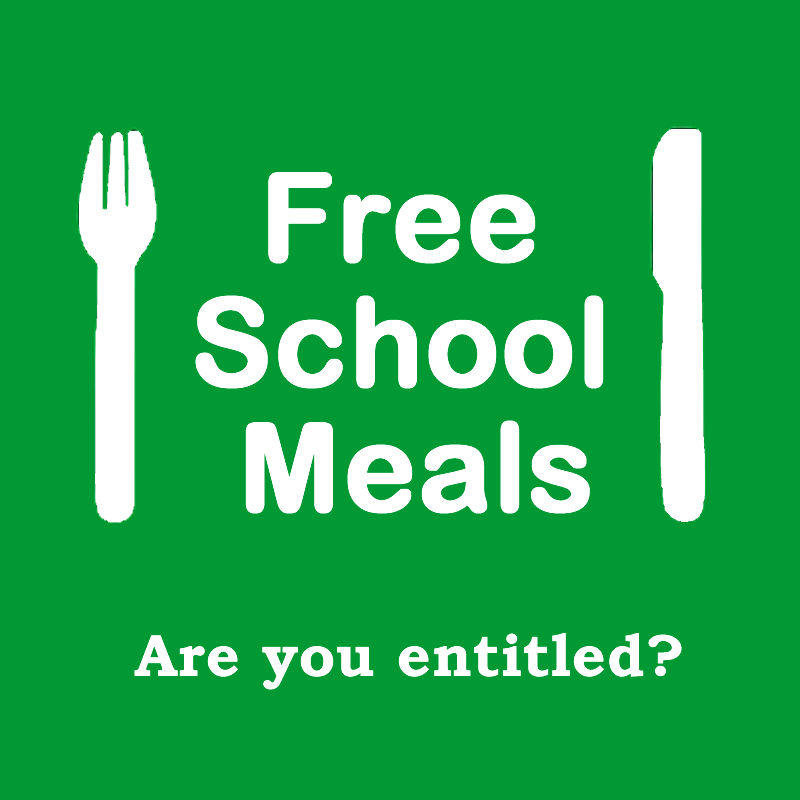 Woodlands Academy is currently advertising for a lunch time assistant.  This post is for 6.25 hours per week; 11.45am – 1pm Monday to Friday, term time only.  If you are interested in applying you can either collect an application form from our school office or directly from Woodlands Academy.  The closing date for applying is Tuesday 1st November. Look out for our new lunch time menu coming after half term.  We have several new food options on the autumn/winter menu including gammon and pineapple, toasted paninis and sausage chips and beans.  Theme day will move to week two.   A copy of the new menu will be emailed out to parents next week and posted on our website.  We will return after half term on week 1 of the new menu. 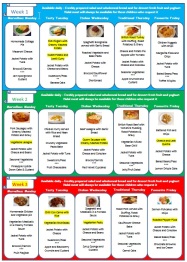 Thank you to everyone who donated an item of food for Harvest.  The items were packed up on Wednesday afternoon and will be given to Keynsham Food Bank. Early Years will be conducting their own collection on Wednesday 19th for Bluebell Gardens.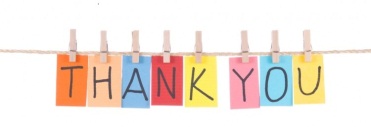 Christmas Carol Concerts – We have now confirmed the dates and times with Christ the Servant Church for our annual Carol Concerts.  They will be held on the following dates at the church: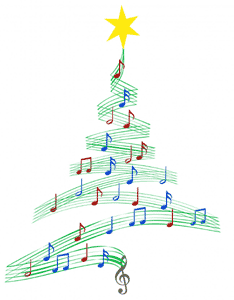 Monday 12th December at 2pm – Years 1 & 2 Thursday 15th December at 10am – Years 5 & 6Thursday 15th December at 2pm – Years 3 & 4Parents’ Evenings – These will be held in week two of term two.  The booking folders will be placed in the foyer from Tuesday 1st November.  Parents’ evenings will take place on Wednesday 9th November between 3.30pm and 6.30pm and on Thursday 10th November between 3.30pm and 6pm.  Please check that you are writing your time slot against the correct class for your child when booking. Pat Slee our Numbers Count teacher, Sue Morse our Reading Recovery teacher and Laura Bagnall our SENCO (Special Educational Needs Coordinator) will be available to meet with parents/carers during the November parents’ evenings. If you would like to book an appointment please do so when you book your meeting with the class teacher by the school office. They will also be available for drop ins around their meetings in case you would like any additional advice using their specialisms. Please note Sue Morse will only be available on Thursday 10th.  Their booking folder will be white and class folders will be blue.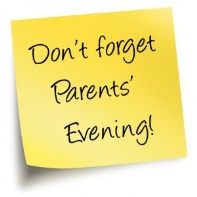 Health and Safety: Although we understand it is lovely to see the children playing on the KS1 playground please do not call children whilst walking past. It can cause conflict with our ‘stranger danger’ messages and encourage the children to try and talk to passers-by they do not know. 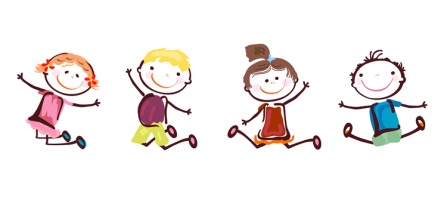 E-safety meeting – Mrs Horwood would like to say a big thank you to all those parents and carers that attended her e-safety meeting last week. There was a lot of discussion from parents about this important topic. We hope those that attended found it useful. Please remember: The deadline for applying for secondary schools is midnight on:31st October 2016Travelling Book Fair:     Parents and children will be able to purchase books from this fair during both of our parents’ evenings, on Wednesday 9th and Thursday 10th November.  Every book you buy from the book fair helps our school buy more new books for our classrooms and library.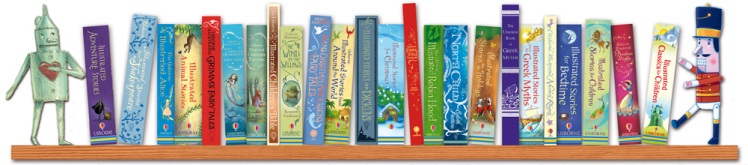 Tulip Photography - The individual and sibling photographs will be taken on Tuesday 18th October.  Please ensure clean uniforms and smiles are at the ready! 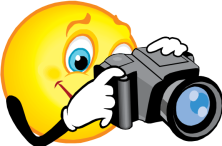 Reminder - Our opening day is on Friday 18th November for prospective Nursery and Reception parents.  We have four time slots available; 9.15am, 10.30am, 1pm & 2pm.  Crèche facilities will be available whilst parents are shown around the school.  Please phone the office to book a time slot.  This is for those parents who have children starting Reception or Nursery in September 2017. An open day for existing parents will take place in the New Year. 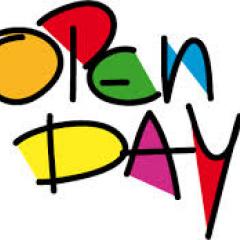 Dates for your diary:Monday 17th October – Bristol Textiles Recycling collecting unwanted clothes, shoes, belts (please bring bags of clothes into school in the morning)Wednesday 19th October – Early Years harvest collectionWednesday 19th October – ‘How are we doing?’ – Open forum meeting for parentsThursday 20th October – Year 2 visiting the Synagogue on Bannerman RoadThursday 20th October – Fashion Show Evening (Friends of Waycroft event)Friday 21st October – Last day of Term 1 Monday 31st October – INSET DAYTuesday 1st November – First day of Term 2 for childrenMonday 7th November – NSPCC assembliesMonday 7th November – Shakespeare club perform at the Egg TheatreFriday 18th November – Children in Need dayYours sincerelyLisa Craig  Head of School